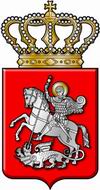 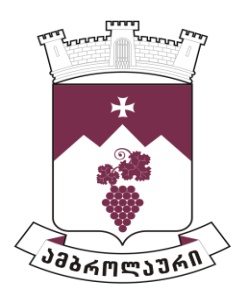 ამბროლაურის მუნიციპალიტეტის საკრებულოსგ ა ნ კ ა რ გ უ ლ ე ბ ა N312024 წლის 04 აპრილიქ. ამბროლაური,,ამბროლაურის მუნიციპალიტეტის ქონების 2024 წლის საპრივატიზაციო ობიექტების ნუსხის დამტკიცების შესახებ’’ ამბროლაურის მუნიციპალიტეტის საკრებულოს 2024 წლის 13 თებერვლის N16 განკარგულებაში ცვლილების შეტანის თაობაზე საქართველოს ორგანული კანონის „ადგილობრივი თვითმმართველობის კოდექსი“–ს 61-ე მუხლის პირველი და მე-2 პუნქტებისა და საქართველოს ზოგადი ადმინისტრაციული კოდექსის 63-ე მუხლის საფუძველზე ამბროლაურის მუნიციპალიტეტის საკრებულომ                                                                    გ ა დ ა წ ყ ვ ი ტ ა :1. შევიდეს ცვლილება ,,ამბროლაურის მუნიციპალიტეტის ქონების 2024 წლის საპრივატიზაციო ობიექტების ნუსხის დამტკიცების შესახებ’’ ამბროლაურის მუნიციპალიტეტის საკრებულოს 2024 წლის 13 თებერვლის N16 განკარგულებით დამტკიცებულ დანართში და ჩამოყალიბდეს თანდართული რედაქციით.2. განკარგულება შეიძლება გასაჩივრდეს დაინტერესებული პირის მიერ მისი გაცნობიდან ერთი თვის ვადაში ამბროლაურის რაიონულ სასამართლოში (მისამართი:ქ. ამბროლაური, კოსტავას ქუჩა N13).3. განკარგულება ძალაში შევიდეს მიღებისთანავე.საკრებულოს თავმჯდომარე:                                                                   ასლან საგანელიძედანართიამბროლაურის მუნიციპალიტეტის ქონების 2024 წლის  საპრივატიზაციო ობიექტების ნუსხა1. ქ. ამბროლაურში ბრატისლავა-რაჭის ქ.N11-ში მდებარე შენობის  374,90 კვ.მ შიდა ფართი ს/კ 86.19.22.095.01.504.  2. ქ. ამბროლაურში ბრატისლავა-რაჭის ქ.N11-ში მდებარე შენობის  180,50 კვ.მ შიდა ფართი ს/კ 86.19.22.095.01.503.  3. ქ. ამბროლაურში მახალდიანის   ქუჩაზე მდებარე 40 კვ.მ არასასოფლო-სამეურნეო დანიშნულების მიწის ნაკვეთის ს/კ 86.19.21.252.4. ქ. ამბროლაურში მახალდიანის   ქუჩის  მიმდებარედ 51 კვ.მ არასასოფლო-სამეურნეო დანიშნულების მიწის ნაკვეთის ს/კ 86.19.21.314.5.  ქ. ამბროლაურში გამსახურდიას    ქუჩა N21ა-ში  მდებარე  64  კვ.მ არასასოფლო-სამეურნეო  დანიშნულების  მიწის  ნაკვეთი  ს/კ 86.19.25.819.6. ქ. ამბროლაურში გამსახურდიას    ქუჩაზე მდებარე  3166  კვ.მ არასასოფლო-სამეურნეო დანიშნულების მიწის ნაკვეთი და მასზე განთავსებული შენობა-ნაგებობები (03 ერთეული)  ს/კ 86.19.25.153; ს/კ 86.19.25.3457.   ამბროლაურის მუნიციპალიტეტის სოფ.ნიკორწმინდაში  მდებარე  20  მ² არასასოფლო-სამეურნეო  დანიშნულების  მიწის  ნაკვეთი და მასზე განთავსებული (ყოფილი სანავთის) შენობა  ს/კ: 86.11.25.4708. ქ. ამბროლაურში მახალდიანის   ქუჩის  მიმდებარედ (პატარა ბაზარი) 15 კვ.მ არასასოფლო-სამეურნეო დანიშნულების მიწის ნაკვეთის ს/კ 86.19.21.566.9.  ექსპლუატაციაში ნამყოფი 2002  წელს დამზადებული ავტომანქანა “MITSUBISHI DELIKA”, სახ ნომრით LL 533 TT.10. ექსპლუატაციაში ნამყოფი 2005  წელს დამზადებული ავტომანქანა “MITSUBISHI DELIKA”, სახ ნომრით AA 437 ZZ.11. ექსპლუატაციაში ნამყოფი  2006   წელს  გამოშვებული  ავტობუსის  „PAZ 32053“-ი სახელმწიფო ნომრით   LU 460 UU.